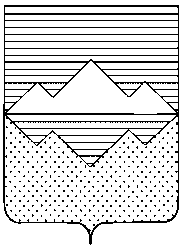 АДМИНИСТРАЦИЯСАТКИНСКОГО МУНИЦИПАЛЬНОГО РАЙОНАЧЕЛЯБИНСКОЙ ОБЛАСТИПОСТАНОВЛЕНИЕОт   «26»    июня  2018 года  № 478г. СаткаО  проведении   месячника    безопасности людей  на  водных  объекта  в Саткинскоммуниципальном    районе     в    2018   году          В  соответствии  Планом основных мероприятий Саткинского муниципального района в области гражданской обороны, предупреждения и ликвидации чрезвычайных ситуаций, обеспечения пожарной безопасности и безопасности людей на водных объектах на 2018 год          ПОСТАНОВЛЯЮ:         1. Провести месячник безопасности людей на водных объектах Саткинского муниципального района в период с 01 по 31 июля 2018 года.         2. Утвердить план проведения месячника безопасности людей на водных объектах Саткинского муниципального района в летний  период (приложение).         3. Отделу организационной и контрольной работы Управления делами и организационной работы Администрации Саткинского муниципального района опубликовать настоящее постановление на официальном сайте Администрации Саткинского муниципального района.2         4. Контроль  за  выполнением  настоящего  постановления  возложить  на заместителя Главы  Саткинского  муниципального  района по межведомственному взаимодействию и безопасности Шевалдина В.А.        5. Настоящее постановление вступает в силу с момента его подписания.        Глава Саткинского муниципального района                                                       А.А. Глазков                                                                                                                        ПРИЛОЖЕНИЕ                                                                                                                                    к постановлению Администрации                                                                                        Саткинского муниципального района                                                                                          От 26.06.2018 № 478ПЛАНпроведения месячника  безопасности  людей  на  водных объектах  Саткинского         муниципального  района в летний период№ п/пМероприятияИсполнители1Проведение заседания районной КЧС и ОПБМКУ «УГЗ СМР»2Проведение  рейдов на водоемах районаГИМС совместно с МКУ «УГЗ СМР»3Проведение агитационно-пропагандистской работы с населениемГлавы поселенийМКУ «УГЗ СМР»4Проведение агитационно-пропагандистской работы в Детских лагерях отдыхаМКУ «Управление образования» СМР5Организовать контроль за выставлением  информационных аншлаговГлавы поселенийМКУ «УГЗСМР»6Распространение памяток для населения  по безопасному поведению людей на водных объектах Главы поселенийМКУ «УГЗ СМР» 